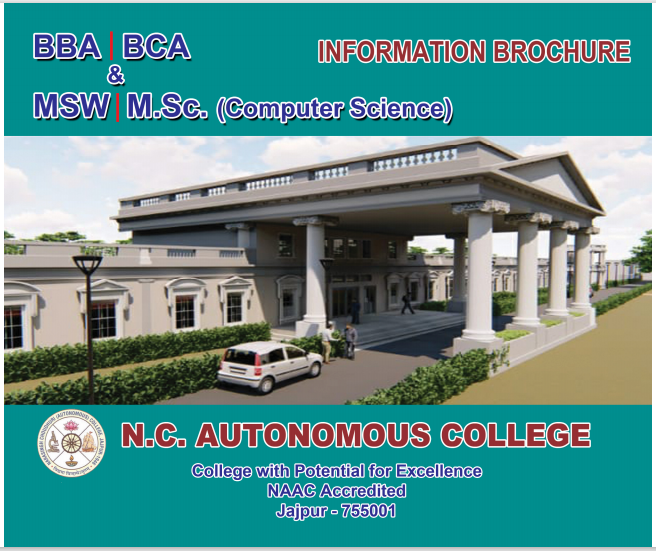 The College is named after Late Choudhary Narasingha Charan Mohapatra of Kodandapur, the Principal donor of the institution. Founded on June 18, 1945, the college fulfilled a long cherished desire of the people of this area. Classes were held in Jajpur High School till 1952 and thereafter the college was shifted to its present campus that stretches in a serene rural setting, about two kilometers to the west of the historical town of Jajpur.The college was at first affiliated to Utkal University up to the intermediate level in the faculty of Arts, and subsequently it grew in to a degree in Arts, obtaining affiliation to the same University in 1961. Further affiliations followed in quick succession when the Government took over the management of the college on July 1, 1962. By the end of the 70, it had grown into a full-fledged degree college with honours courses in Arts and Science. The faculty of commerce started working in 1980.The institution was elevated to a postgraduate college with postgraduate course in History in 1980. The postgraduate department of mathematics started its work in 1990.The college has sound infrastructure as regards to classrooms, library, computer laboratory, auditorium, separate hostels and gym for boys & girls and playground.The college marches ahead on the path of glory over the years. It was declared to be one of the lead colleges of the State by the Government in 1990. The college has been accorded autonomous status from the session 1999-2000 and re-accredited by the NAAC in 2011. UGC has selected N.C. Autonomous College under the scheme college with potential for Excellence during the 11th Plan Period vide Letter No. F-12-1/2008.The Govt. has accorded permission to open BBA and BCA as bachloer degree self-financing courses from the session 2013-14. Later MSW and MSc (Computer Science) have been included as Master Degree Self-Financing courses.Objective.Keeping in view the demand of career oriented self financing courses in Jajpur, BBA, BCA, MSW and Msc in Computer Science have been introduced with following objectives.Quality teaching through highly experienced faculties of this college as well as from other institutions and Universities.Seminar & Group discussion shall be an integral part. High tech computer lab facilities for students.Soft skill development programme like facing interview, communication skill and public speaking skill shall taught by experts.Placement training for on/off campus.BACHELOR DEGREE COURSESBBA (Bachelor in Business Administration)	: 48 Seats BCA (Bachelor in Computer Application	: 192 Seats Eligibility for Admission       The candidates seeking admission to this course must have possessed the  following academic qualifications.1.    +2 Science/Arts / Commerce or equivalent degree accepted by the Principal, N.C (A) College, Jajpur. MASTER DEGREE COURSESMSc in Computer Science		: 48 Seats(Master in Computer Science)ELIGIBILITY       Any graduate with Mathematics in +2MSW (Master of Social Works) 	: 48 SeatsELIGIBILITY      Any graduate with 45% Pass markIf the results of the qualifying examination has not been published by the time of admission, a candidate may be admitted into BBA, BCA, MSW and MSc (Computer Science) course provisionally as per the merit list, provided that such candidates shall submit their pass result before they fill up forms for the first semester examination failing which their admission into BBA, BCA, MSW and MSc (Computer Science) shall be cancelled without refund of any fees taken at the time of admission.Reservation and WeightageThe reservation and weightage policy for candidates belonging to SC, ST, PH, and Children of Ex-servicemen of the IAF, children of defense personnel, Sports or Games personnel categories shall be applicable as per the rules followed by the Government guide-lines.Course Structure of MSc Under Semester SystemSemester-IData structure and algorithms Computer system architecture Database systems & implementation Discrete mathematical structures Visual programming (or) Objective oriented design using UML Algorithims labDatabase labSemester-IIComputer networks Advanced JAVA Operating system design Theory of computation (a) Data mining (or) (b) Computer graphics JAVA programming lab Operating systems lab Course Structure of MSW Under Semester SystemSemester - IFoundations of social work:History, philosophy & values of social workSocial science concept - I:  	 Social structure, social institutions and social changeSocial science concept - II:	 Introduction to Political EconomySocial science concept - III : 	Psychology for Social workWorking with individuals & GroupsOrientation Programme & Observation visit:Method workshops Seminars Concurrent Field workSemester-IICommunity work, Social action & social changeSocial mobilization, Social movement & Social transformationSocial policy analysisDevelopment approach in social work practiceGender in social work practiceConcurrent field work + rural campSemester IIISocial work research methods workshops i) Qualitative & Quantitative methodology ii) Writing workshop - Creative & Academic (Research Proposal)Social Work practice with SC, ST, OBC & Minorities Human Rights approach to social work practice Climate change & DRR approach to social works practice Agrarian social work Natural resource governance & sustainabilityCounseling skills in Social work Any one Social works with children & families Social work the elderly Concurrent filed work + Project work Semester IVi) Social Welfare Management Workshops: Project Planningii) Proposal writingManagement of community based organisations workshopsi) Social innovation & Marketing ii) Finance & Accounting Dissertation Research project Preventive & community Health Microfinance & Financial inclusion New media management for social workers Social Works practice in mental health Substance abuse prevention & rehabilitation of persons with addictions Concurrent filed work + Block placementCourse Structure of BBA Under Semester SystemSemester-ICode	 Subject101 	Introduction of business102 	English language and literature103 	Quantitative techniques for management104 	Basic financial accountingSemester-IICode	 Subject201 	Economics202	Management accounting203	Cost & management accounting204	Computer for management (including practical)Semester - IIICode	 Subject301	Psychology for management302	Business ethics and corporate governance303	Introduction to banking and insurance304	Business and corporate law305	Communicative EnglishCourse Structure of BCA Under Semester System Semester - IAEC-1	    : Environmental ScienceCC-1	    : Digital Logic CC-2 	    : Programming using CGE/IC-1   : Principles of ManagementCC-1 Practical		: DL LAB CC-2 Practical		: C LAB GE/IC-1 Tutorial/Practical  Semester - IIICC-5 	     : Computer Organization CC-6 	     : JAVA ProgrammingCC-7 	     : Discrete Mathematical StructuresSEC-1 	     : Python ProgrammingGE/IC-3    : Business AccountingCC-5 Practical 	: CO LABCC-6 Practical 	: JAVA LABCC-7 Practical 	: DMS LABGE/IC-3 Tutorial/PracticalSemester – VCC-11	       : Web TechnologyCC-12 	       : Software EngineeringDSE-1 	       : Unix ProgrammingDSE-2 	       : Data MiningCC-11 Practical 	     : Web Technology LABCC-12 Practical 	     : Software Engineering LABDSE-1 Practical/ Tutorial : Unix Programming LABDSE -2 Practical/ Tutorial : Data Mining LAB)Semester – VICC-13 	       : Computer GraphicsCC-13 	       : Practical Computer Graphics LABCC-14 	       : Numerical TechniquesDSE-3 	       : Data ScienceCC-14 Practical 		: Numerical Techniques LABDSE -3 Practical/ Tutorial 	: Data Science LABDSE-4 	       : Project Work 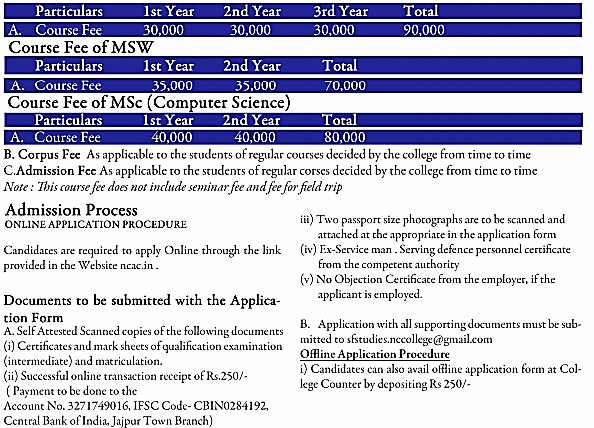 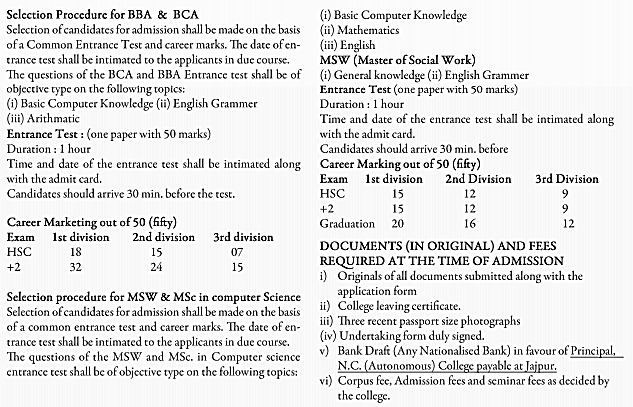 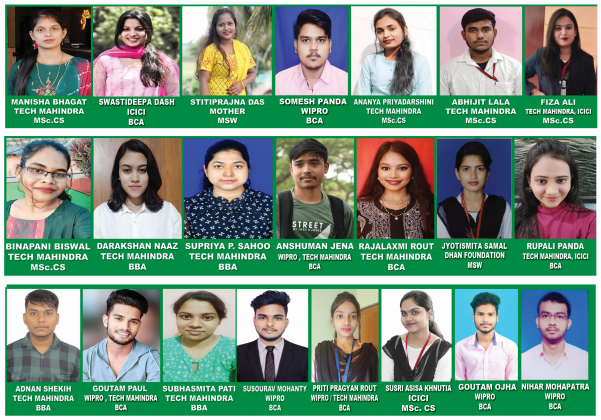 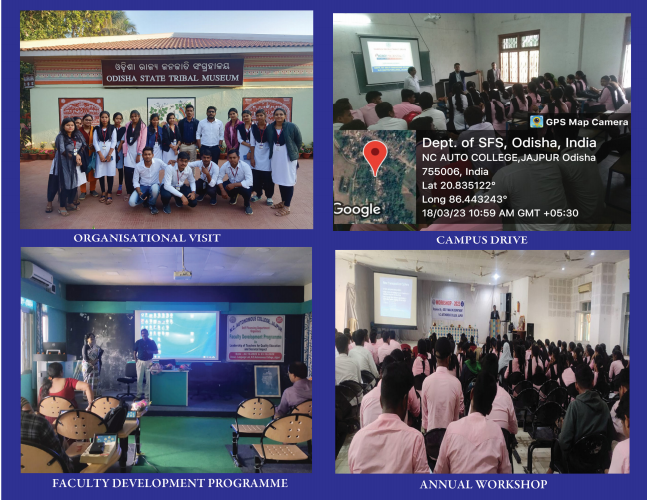 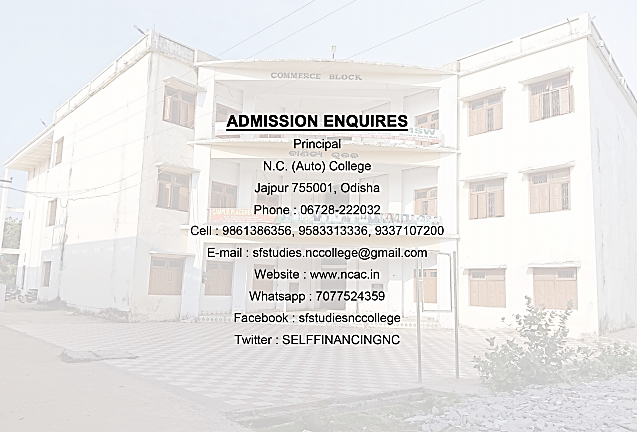 